送信日：令和４年　　月　　日国立夜須高原青少年自然の家　事業推進係 宛F  A  X：０９４６－４２－５８８０　　　　　E－mail： yasu-jigyou@niye.go.jp子どもゆめ基金助成活動募集説明会 参加申込票＜８月２９日（月）17:00〆切＞団体ごとに参加人数をまとめて、メールまたはＦＡＸでお申し込みくだい。 【団体情報】ご記入いただいた個人情報は、適切に管理し、事業に関する事務にのみ使用します。法令等に定める場合を除いて第三者に開示することはありません。　なお、本事業中に撮影した写真や製作物、感想文等を事業報告書や広報等に使用し、ホームページにも掲載することがありますので、ご了承ください。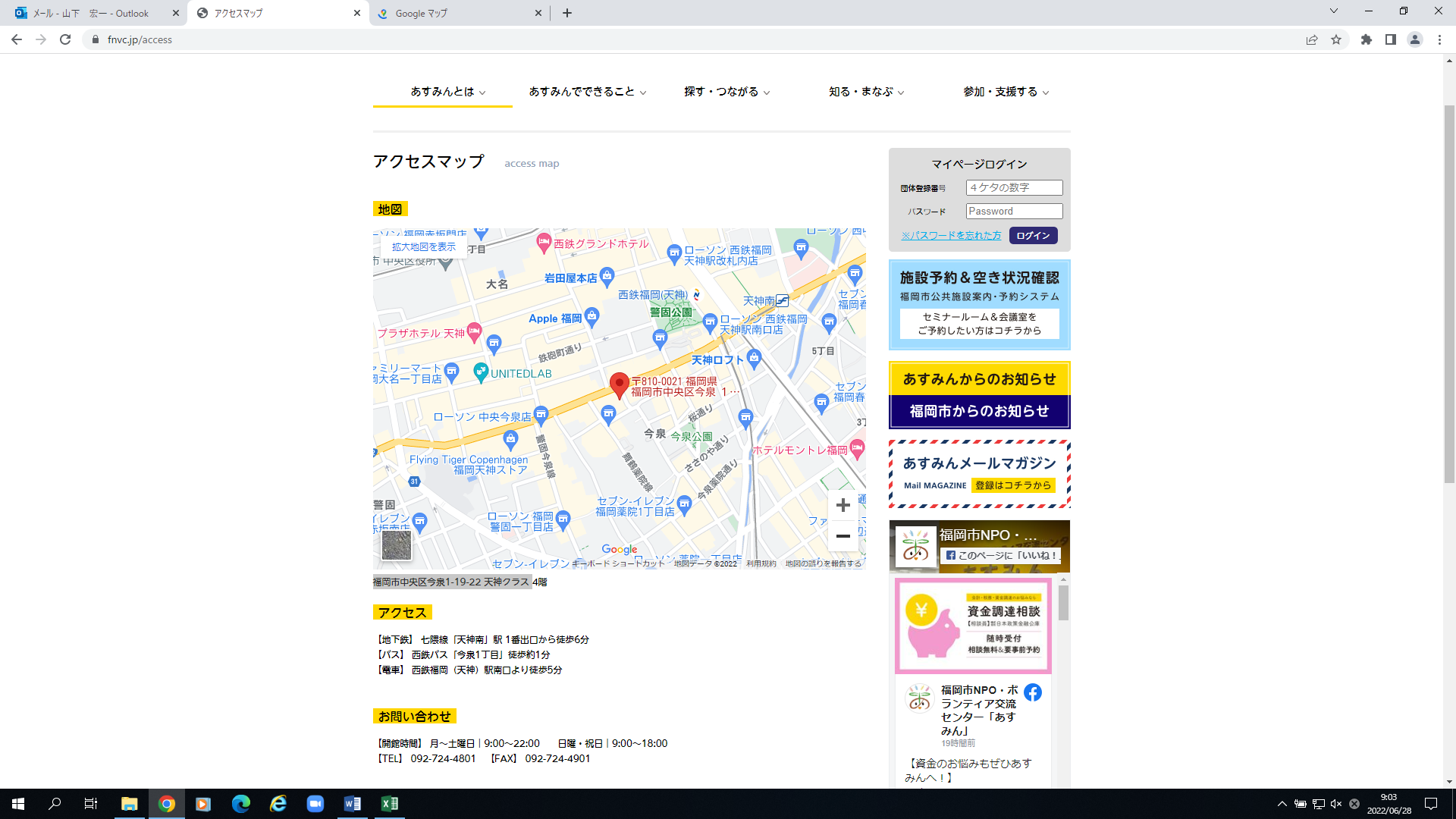 　　 ふりがな　　　団体名 団体の所在地（またはご住所）〒　　　　－〒　　　　－ 団体の所在地（またはご住所）　　　　　　 都・道　　　　  府・県   ふりがな○団体から複数人で希望される場合は、下記に他の参加人数をご記入ください。説明会参加者氏名○団体から複数人で希望される場合は、下記に他の参加人数をご記入ください。　　　連絡先（　　　　　）　　　　　　－　　　　　　他　　　人E-Mail１．現地参加またはオンラインどちらで参加いたしますか？　□現地参加　□オンライン　　※オンラインの場合、個別相談に応じることはできません。ご了承ください。１．現地参加またはオンラインどちらで参加いたしますか？　□現地参加　□オンライン　　※オンラインの場合、個別相談に応じることはできません。ご了承ください。１．現地参加またはオンラインどちらで参加いたしますか？　□現地参加　□オンライン　　※オンラインの場合、個別相談に応じることはできません。ご了承ください。２．これまで募集説明会に参加したことはありますか？　［　初めて、（　　　）回目 ］２．これまで募集説明会に参加したことはありますか？　［　初めて、（　　　）回目 ］２．これまで募集説明会に参加したことはありますか？　［　初めて、（　　　）回目 ］３．今回の募集説明会を何で知りましたか？　下記のいずれかにチェックをつけ、その他の場合は（　）にご記入ください。３．今回の募集説明会を何で知りましたか？　下記のいずれかにチェックをつけ、その他の場合は（　）にご記入ください。３．今回の募集説明会を何で知りましたか？　下記のいずれかにチェックをつけ、その他の場合は（　）にご記入ください。　□国立夜須高原青少年自然の家HP　　□国立夜須高原自然の家からの案内　　□福岡市NPO・ボランティア交流センターあすみんからの案内　　□その他（　　　　　　　　　　　　　　　　　　　　）　□国立夜須高原青少年自然の家HP　　□国立夜須高原自然の家からの案内　　□福岡市NPO・ボランティア交流センターあすみんからの案内　　□その他（　　　　　　　　　　　　　　　　　　　　）　□国立夜須高原青少年自然の家HP　　□国立夜須高原自然の家からの案内　　□福岡市NPO・ボランティア交流センターあすみんからの案内　　□その他（　　　　　　　　　　　　　　　　　　　　）４．子どもゆめ基金助成活動に関するご質問・ご要望等（活動や団体ごとの詳細な質問等を除く。）があれば、簡潔にご記入ください。４．子どもゆめ基金助成活動に関するご質問・ご要望等（活動や団体ごとの詳細な質問等を除く。）があれば、簡潔にご記入ください。４．子どもゆめ基金助成活動に関するご質問・ご要望等（活動や団体ごとの詳細な質問等を除く。）があれば、簡潔にご記入ください。